A. PHẦN TRẮC NGHIỆM (7đ)Tổng câu trắc nghiệm: 28.B. PHẦN TỰ LUẬN (3đ)SỞ GIÁO DỤC VÀ ĐÀO TẠO ĐẮK LẮKTRƯỜNG THPT NGÔ GIA TỰĐÁP ÁN KIỂM TRA CUỐI KỲ 1 
NĂM HỌC 2023 - 2024MÔN: HÓA HỌC 11Thời gian làm bài: 45 phút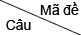 0010020030041AADB2AACB3BBCD4CDDA5DCDB6CABC7DCCC8BDDB9AAAB10DBAA11ADBD12CADD13CCBA14DCCC15BDBD16ABBD17CBDA18DDAB19CCAD20ADDD21AABC22BBDC23BACA24CCCD25DBAC26ABAA27DBBA28DBBCCâuNội dungĐiểm1 (1đ)Cân bằng hóa học: N2(g) + 3H2(g) 2NH3(g)                         Kc = [NH3]2/[N2].[H2]3                         Kc = 0,42/0,8.2,43 = 0,01450,50,250,252(1đ)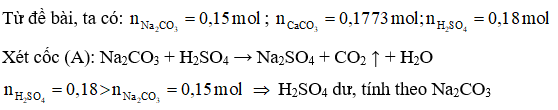 Sau phản ứng: ∆mcốcA= 15,9 + 18 - 0,15.44 = 27,3 (g).Xét cốc (B): 2HCl + CaCO3 → CaCl2 + CO2 + H2OGiả thiết nếu CaCO3 tan hết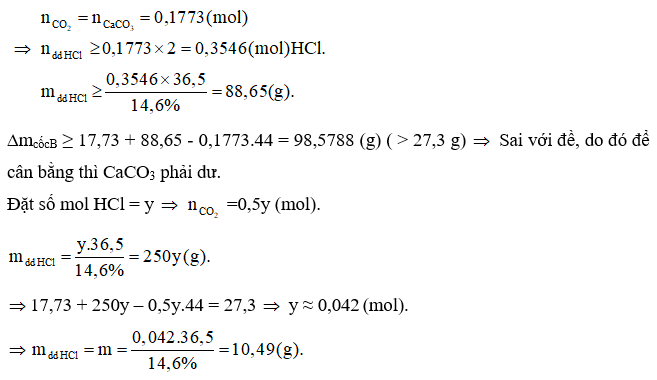 0,1250,1250,1250,1250,250,253(1đ)Ta có: %mC = 100% - 7,69% = 92,31%.Vì phân tử khối của acetylene gấp 13 lần phân tử khối của hydrogen nên:MAcetylene = 26.Acetylene là một hydrocarbon nên có công thức phân tử là CxHy.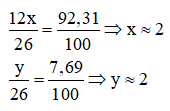 Công thức phân tử của acetylene là C2H2.0,250,250,250,25